EUROPA CON ENCANTO2022Visitando: Francia, Alemania, Italia y España19 Inolvidables días de viaje				**CUPOS AÉREOS CONFIRMADOS**FECHAS DE SALIDAS:	Mayo 		29Junio 		19 Julio 		03Septiembre 	11, 25Día 01 (sab.) BOGOTÁ - MADRIDSalida de Bogotá en vuelo internacional hacia la ciudad de Madrid. Noche a bordo.Día 2.º (dom.)  MADRID - PARISLlegada y conexión en vuelo con destino a Paris. Llegada, asistencia y traslado del Aeropuerto al hotel. Alojamiento.Día 3.º (mar.) PARISDesayuno. Desayuno. Por la mañana, visita panorámica de la ciudad, recorriendo los Campos Elíseos, Arco del Triunfo, la Ópera, Torre Eiffel, Barrio Latino, Jardines de Luxemburgo y Los Inválidos. En la tarde, posibilidad de visitar el famoso Palacio de Versalles y sus bellos jardines. Por la noche, se recomienda asistir al famoso espectáculo del Molino Rojo ó Lido. Alojamiento.Día 4.º (mie.) PARISDesayuno. Día libre para pasear por esta ilustre ciudad, subir a la Torre Eiffel, recorrer el bohemio barrio de Montmatre ó conocer la Basilica de Notre Dame. Alojamiento.Día 5.º (jue.) PARIS - FRANKFURTDesayuno.  Salida en tren o bus hacia Frankfurt. Llegada a Frankfurt, capital financiera del país. Alojamiento.Día 6.º (vie.) FRANKFURT - ROTEMBURGO - MUNICH Desayuno y salida a través de la “Ruta de la Alemania Romántica” para llegar a la antigua ciudad de Rotemburgo,  considerada como la villa medieval amurallada mejor conservada de Europa.  Recorrido por esta histórica y atractiva ciudad.  Continuación del viaje para llegar a Munich, Capital de la Baviera y típica ciudad alemana, donde cada año tiene lugar el célebre Festival Internacional de la Cerveza.  Recorrido panorámico para conocer la Plaza de la Residencia Real y la famosa Ópera, Marienplatz con su importante carillón, etc.  Habrá tiempo para visitar “Hofbräuhaus”, la cervecería más famosa del mundo, fundada por el Duque Guillermo V para atender a su corte.   Alojamiento.Día 7.º (sab.) MUNICH - INNSBRUCK - VERONA - VENECIA.Desayuno. Salida hacia Innsbruck, capital del Tirol, ciudad olímpica situada en el corazón de los Alpes. Tiempo libre para conocer la ciudad antigua con su famoso Tejadillo de Oro.  A continuación salida hacia Verona para realizar un recorrido panoramico por esta ciudad que fue inmortalizada por Shakespeare en “Romeo y Julieta”  conociendo el Anfiteatro Arena, la Plaza Bra y la Casa de Julieta. Se proseguirá viaje para llegar a la romántica “Perla del Adriático” Venecia.  Alojamiento.Día 8.º (dom.) VENECIADesayuno.  Salida en barco hacia la Plaza de San Marcos, incomparable conjunto arquitectónico, donde se iniciará una visita a pié de esta interesante ciudad, asentada sobre 118 islas en el mar Adriático, recorriendo la Basílica de San Marcos, el Campanile, Torre del Reloj, exterior del Palacio Ducal, Puente de los Suspiros y típicas callejuelas que cruzan los canales.  Tarde libre con posibilidad de realizar un romántico paseo en góndola ó bien un atractivo crucero por la Laguna. Regreso al hotel y alojamiento.Día 9.º (lun.) VENECIA - PADUA - FLORENCIA Desayuno.  Salida hacia Pádua, donde se efectuará una parada para conocer la Basílica de San Antonio.Continuación del viaje hacia Florencia, capital de la Toscana y principal ciudad del arte italiano. Por la tarde, visita panorámica, incluyendo la Catedral, el Baptisterio, Puente Vecchio y las Plazas de la Señoría y Santa Crocce. Alojamiento.Día 10.º (mar.) FLORENCIA - ASIS - ROMADesayuno.  Salida hacia Asís, interesante ciudad amurallada. Visita de sus Basílicas,  con la tumba de San Francisco.  Se continuará viaje hacia Roma, la Ciudad Eterna.  A la llegada, se sugiere pasear por la  Roma Barroca, para conocer el corazón de la ciudad, con lugares tan interesantes como La Plaza de Navona, La Fontana de Trevi, El Panteón, etc.  Regreso al hotel y alojamiento.Día 11.º (mie.) ROMADesayuno. Por la mañana, visita panorámica de la ciudad, recorriendo la Plaza de Venecia, exterior del Coliseo, Foro Romano, Circo Máximo, Castillo de Santo Ángel, Vaticano, etc. Tarde libre que podrá dedicar a visitar los Museos Vaticanos, la Capilla Sixtina y Basílica de San Pedro. Regreso al hotel y alojamiento.Día 12.º (jue.) ROMADesayuno.  Día libre para pasear por la ciudad ó aprovechar el día completo para conocer el sur de Italia con la maravillosa bahía de Nápoles y la pintoresca isla de Capri. Alojamiento.Día 13.º (vie.) ROMA - PISA - NIZADesayuno y salida hacia Pisa. Tiempo libre para visitar la Plaza de los Milagros, magnífico conjunto monumental, con su Catedral, Baptisterio y la famosa Torre Inclinada.  Continuación por la Riviera Italiana,  pasando cerca de ciudades como San Remo ó Genova. Llegada a la Costa Azul y alojamiento.Día 14.º (sab.) NIZA - BARCELONADesayuno. Breve recorrido por esta atractiva y aristócrata ciudad.  Salida hacia el valle del Ródano,  pasando junto a las ciudades de Nimes y Arles, para de nuevo entrar en la Península Ibérica. Llegada a Barcelona y recorrido panorámico de la ciudad, recorriendo Paseo de Gracia, la Pedrera, Plaza de Cataluña, barrio Gótico, monumento a Colón, Plaza de España, etc.  Continuación al hotel y alojamiento. Día 15.º (dom.) BARCELONADesayuno y visita panorámica de la ciudad incluyendo la Sagrada Familia, Plaza de Cataluña, Barrio Gótico, Monumento a Colón y Puerto Olímpico.  Durante el recorrido  se podrán  admirar lindos edificios marcados con la arquitectura del famoso Antonio Gaudí. Tarde libre. Alojamiento.Día 16.º (lun.) BARCELONA - ZARAGOZA - MADRIDDesayuno. Salida hacia Zaragoza. Visita de la Basílica de la Virgen Pilar, Patrona de la Hispanidad. Continuación hacia la Comunidad de Madrid a través de la provincia de Guadalajara. Llegada y alojamiento.  Día 17.º (mar.) MADRIDDesayuno. Por la mañana, visita panorámica de la ciudad, recorriendo sus principales lugares: la Plaza de España, Gran Vía, Fuente de la Cibeles, Puerta de Alcalá, Estadio Santiago Bernabeu, Plaza Monumental de las Ventas, Puerta del Sol. En la tarde, posibilidad de conocer Toledo, antigua capital imperial, declarada Patrimonio de la Humanidad por la UNESCO. Alojamiento.Día 18.º (mie.) MADRIDDesayuno. Día enteramente libre para realizar las últimas compras o bien contratar alguna excursión para conocer los alrededores de Madrid. Alojamiento. Día 19.º (jue.) MADRID - BOGOTÁDesayuno. Traslado del hotel al aeropuerto para tomar el vuelo con destino a Bogotá. Llegada y…FIN DE NUESTROS SERVICIOSSERVICIOS TERRESTRES EN DOLARES:HOTELES CATEGORIA TURISTA SUPERIORHOTELES CATEGORIA PRIMERAPAQUETE PREMIUM USD 330 POR PERSONAPaseo en Góndola	Visita Museos Vaticanos	Cena Restaurante Italiano en Roma	Cena en Barcelona	Visita de Toledo	Almuerzo de despedida en Madrid	Visita Catedral de la Almudena    TARIFAS AEREAS (PROMOCIONALES) EN DOLARES:SALIDA MAYO 29 – VÍA AIR EUROPA 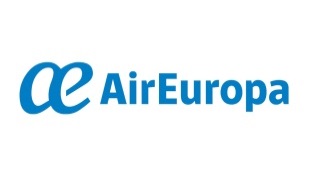 SALIDA JUNIO 19 – VÍA IBERIA 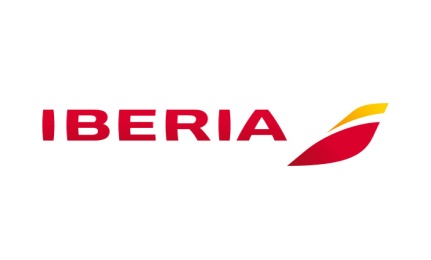 SALIDA JULIO 03 – VÍA IBERIA    SALIDA SEPTIEMBRE 11 – VÍA IBERIASALIDA SEPTIEMBRE 25 – VÍA IBERIALOS PRECIOS INCLUYEN:Tiquete Aéreo en la ruta Bogotá*Madrid / Paris // Madrid / Bogotá (Tarifa de acuerdo a la fecha seleccionada)Impuestos, IVA, tasa administrativa sobre la tarifa aérea (sujeta a cambio)Alojamiento en Hoteles según la categoría seleccionada17 Desayunos buffetAutopullman de lujoGuía: Profesional, de habla hispanaVisitas con guía local en Paris, Venecia, Florencia, Roma, Barcelona y Madrid. Otras serán realizadas por el guía acompañante. Traslados Aeropuerto / Hotel / AeropuertoTarjeta de asistencia médica  con beneficio de cancelación y seguro COVID 19. (Pasajeros de 75 años cumplidos hasta los 99 años, suplemento de USD 49) NO INCLUYEN:Tiquetes aéreos desde otras ciudades de ColombiaBebidas durante las comidasPropinas a los conductores y guías2% de Fee Bancario sobre la porción terrestreVisitas opcionalesCONDICIONES:Para reservar es necesario un depósito de USD 1.000 por persona, sin el depósito no se garantizan las reservas terrestres ni los cupos aéreos.Los tiquetes aéreos se deben pagar en Pesos colombianos al tipo de cambio (TRM) del día en que se haga la emisión.Los tiquetes aéreos se emiten a través de Giratur 45 días antes de la salida o según sea la indicación de la aerolínea, posterior a las fechas según confirmación los precios pueden variar.Los precios están sujetos a cambio sin previo aviso.Una vez emitidos los tiquetes, estos no son reembolsables.La acomodación triple no la recomendamos debido a que la cama adicional es incomoda en algunos hoteles, no son tres camas iguales.En caso de pérdida de documentos durante el viaje los gastos que se generen por este hecho correrán por cuenta de cada pasajero.Las tarifas aéreas son promocionales por lo que no da derecho a reembolso y retracto. HOTELES PREVISTOS O SIMILARESPRECIOS POR PERSONADOBLETRIPLESUP. INDIVIDUALServicios TerrestresUSD 2.678USD 2.626USD 1.330PRECIOS POR PERSONADOBLETRIPLESUP. INDIVIDUALServicios TerrestresUSD 3.008USD 2.950USD 1.475Tiquete Aéreo (con YQ)USD      728Impuestos (Sujeto a cambio)USD      182 VALOR TOTAL TARIFA AEREAUSD      910Mayo29Bogotá / MadridUX 19420:15 – 13:00+1Mayo 30Madrid / ParisUX 102517:20 – 19:15Junio 16Madrid / BogotáUX 19315:15 – 18:15Tiquete Aéreo (con YQ)USD     815Impuestos (Sujeto a cambio)USD     186 VALOR TOTAL TARIFA AEREAUSD  1.001Junio 19Bogotá / MadridIB 658617:15 – 10:20+1Junio 20Madrid / ParisIB 344214:35 – 16:35Julio 07Madrid / BogotáIB 658512:20 – 15:35Tiquete Aéreo (con YQ)USD    850Impuestos (Sujeto a cambio)USD    186  VALOR TOTAL TARIFA AEREAUSD 1.036Julio 03Bogotá / MadridIB 658617:15 – 10:20+1Julio 04Madrid / ParisIB 344214:35 – 16:35Julio 21Madrid / BogotáIB 658512:20 – 15:35Tiquete Aéreo (con YQ)USD      690Impuestos (Sujeto a cambio)USD      182VALOR TOTAL TARIFA AEREAUSD      872Septiembre 11Bogotá / MadridIB 658617:15 – 10:20+1Septiembre 12Madrid / ParisIB 344214:35 – 16:35Septiembre 29Madrid / BogotáIB 658512:20 – 15:35Tiquete Aéreo (con YQ)USD      690Impuestos (Sujeto a cambio)USD      182VALOR TOTAL TARIFA AEREAUSD      872Septiembre 25Bogotá / MadridIB 658617:15 – 10:20+1Septiembre 26Madrid / ParisIB 344214:35 – 16:35Octubre 13Madrid / BogotáIB 658512:20 – 15:35CIUDADHOTELES CATEGORIA TURISTA SUPERIORHOTELES CATEGORIA PRIMERAPARISB&B LilasMercure PhilarmonieFRANKFURTIntercityIntercityMUNICHHoliday Inn City CentreHoliday Inn City CentreVENECIA (MESTRE)Novotel Castellana MestreNovotel Castellana MestreFLORENCIANilhotelNilhotelROMAGreen ParkErgifeNIZANovotel ArenasNovotel ArenasBARCELONA Catalonia 505Catalonia 505MADRIDPraga / City HouseRafael Atocha